Рекомендации для родителей 2 гр по организационной деятельности с детьми на период с 20.04-26.04 по теме «Домашние и дикие животные, и их детеныши» (закрепление)Цели: 1.Закрепляем полученные знания. Продолжать накапливать активный и пассивный словарь предметными словами, словами действиями.2.Развитие коммуникативных навыков с учётом индивидуальных психо - физиологических особенностей детей.3.Развитие всех видов восприятия (слухового, тактильного и зрительного).4.Развитие зрительной памяти, слухового внимания, мышления, общей и мелкой моторики.Побеседуйте с ребенком на тему «Каких животных ты знаешь», чем отличаются домашние и дикие животные, чем питаются.Физкультминутка"Звериная зарядка"Раз - присядка, (присесть) 
Два - прыжок. (подпрыгнуть)
Это заячья зарядка.
А лисята как проснуться (кулачками потереть глаза)
Любят долго потянуться (потянуться)
Обязательно зевнуть (зевнуть, прикрывая рот ладошкой)
Ну и хвостиком вильнуть (движение бедрами в стороны)
А волчата спинку выгнут (прогнуться в спине вперед_
И легонечко подпрыгнут (легкий прыжок вверх)
Ну, а мишка косолапый (руки полусогнуты в локтях, ладошки соединены ниже пояса)
Широко расставив лапы (ноги на ширине плеч)
То одну, то обе вместе (переступание с ноги на ногу)
Долго топчется на месте (раскачивание туловища в стороны)
А кому зарядки мало -
Начинает все сначала! (развести руки в стороны на уровне пояса ладонями вверх) Развитие математических представлений и мышленияСосчитай и покажи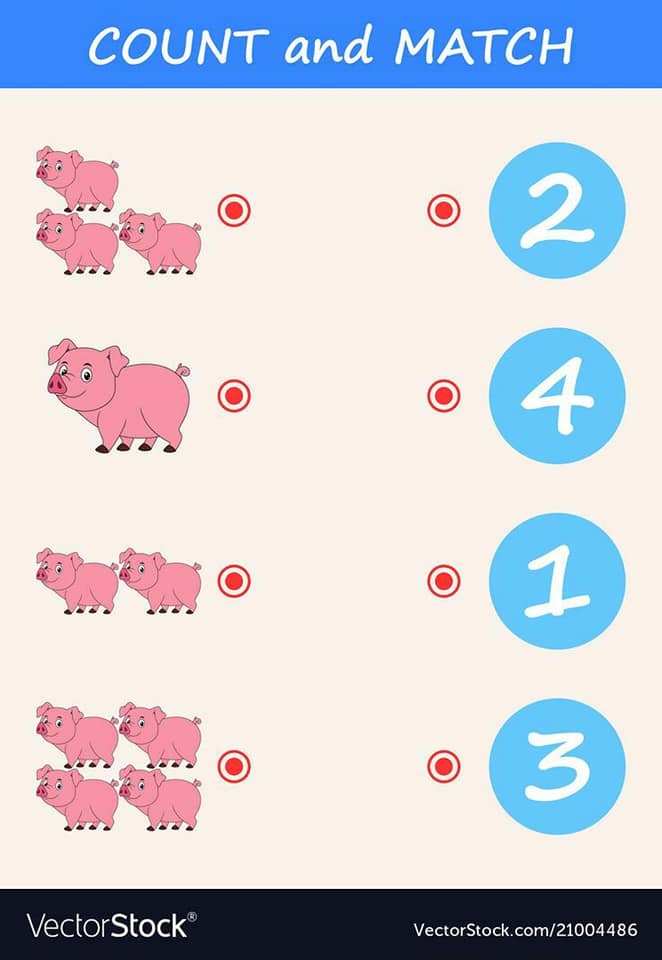 Найди маму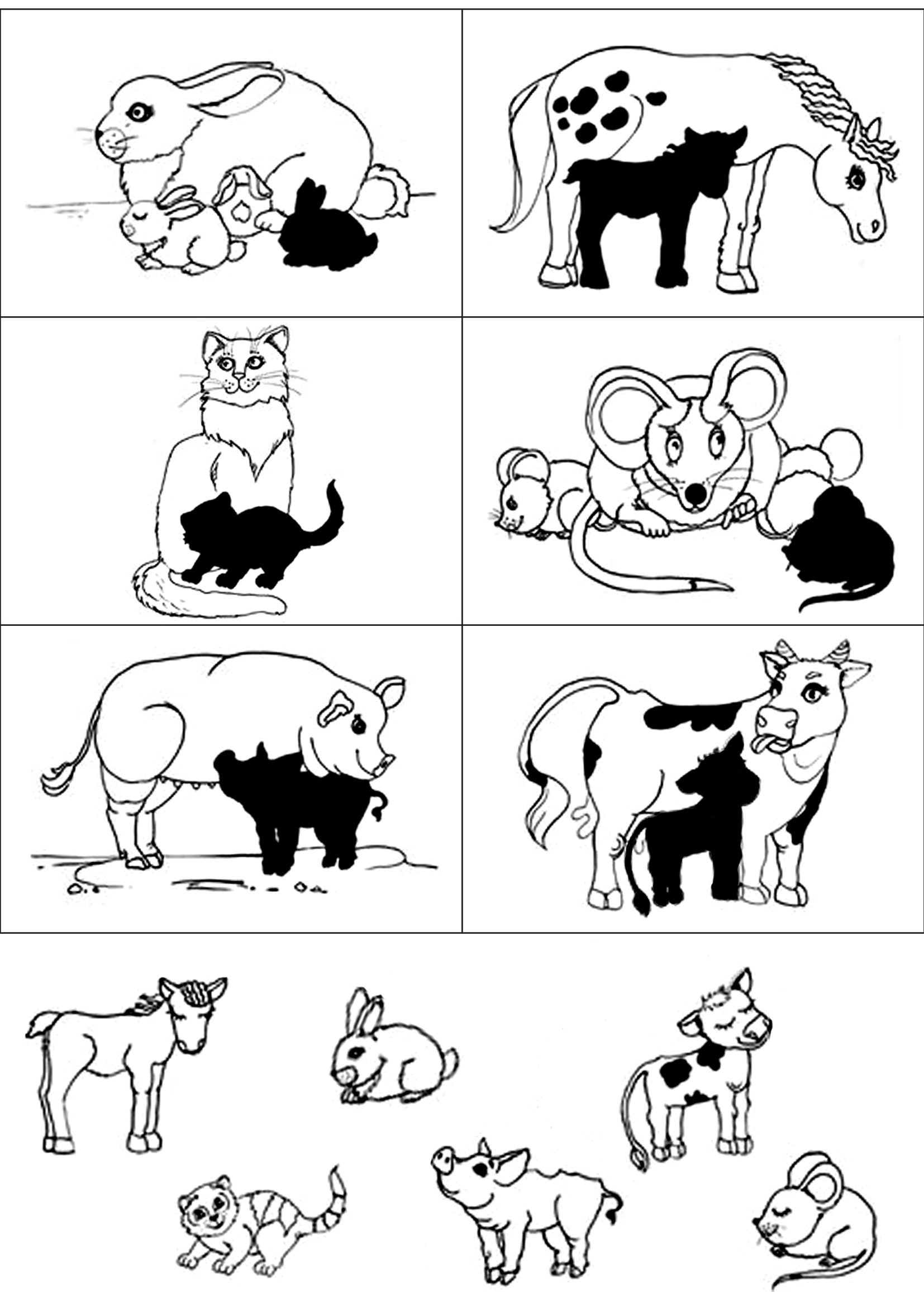 «Кто где живет»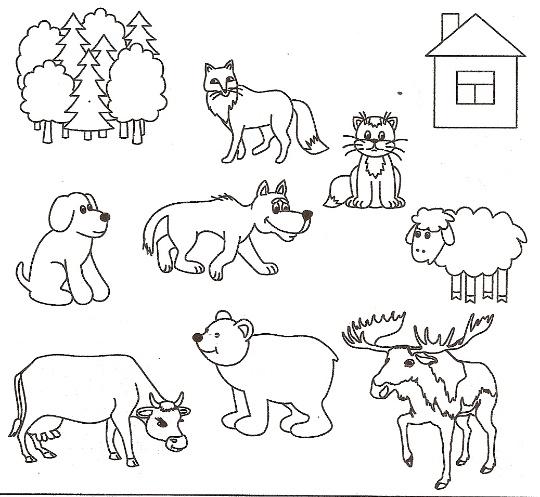 «Где чья тень» 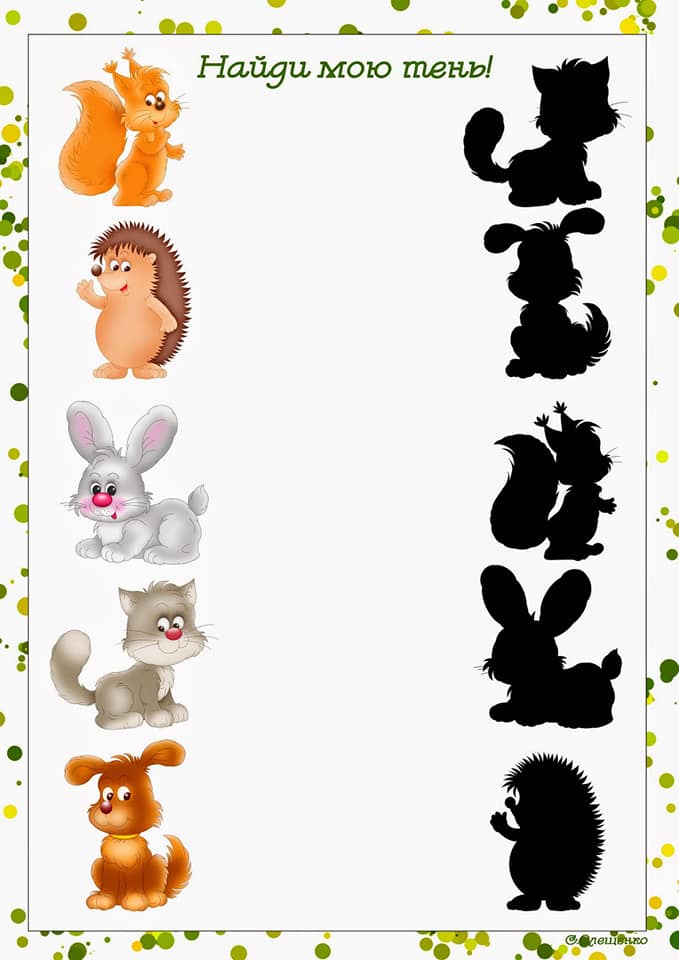 Развитие речи, грамотаНазови или покажи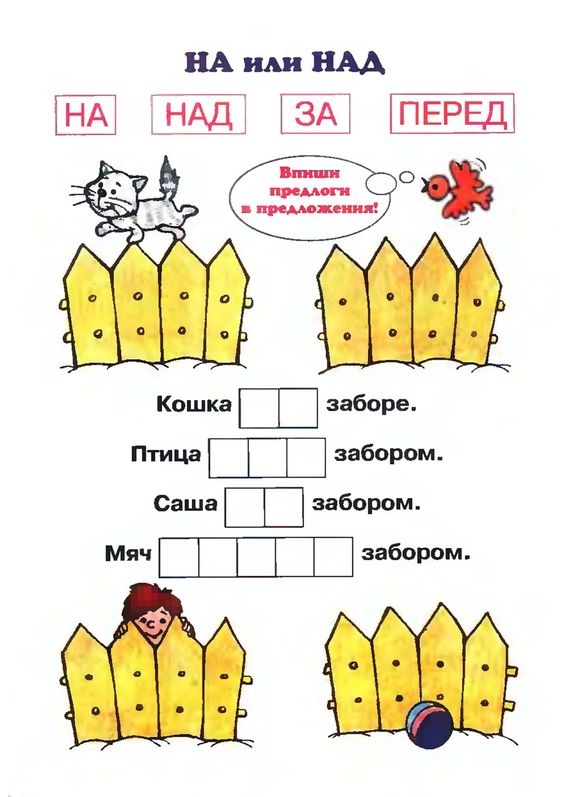 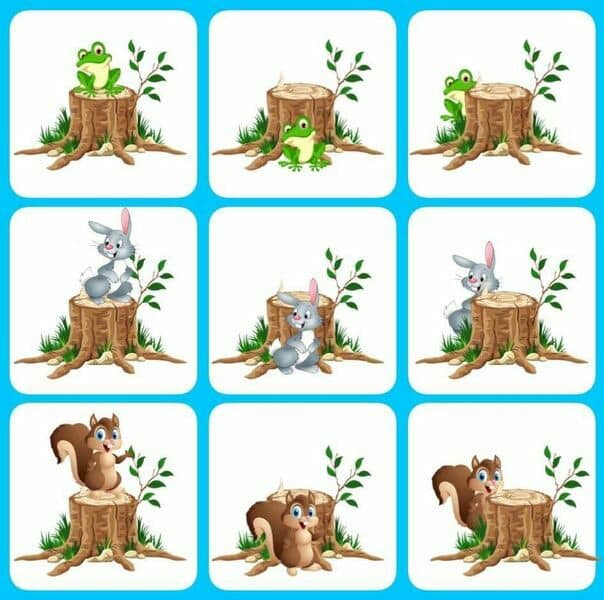 Кто чем питается 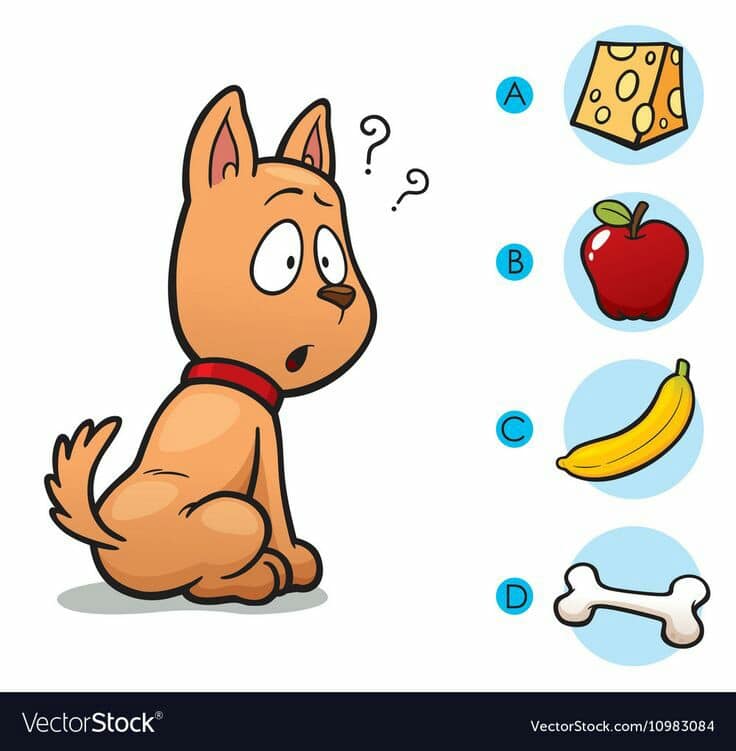 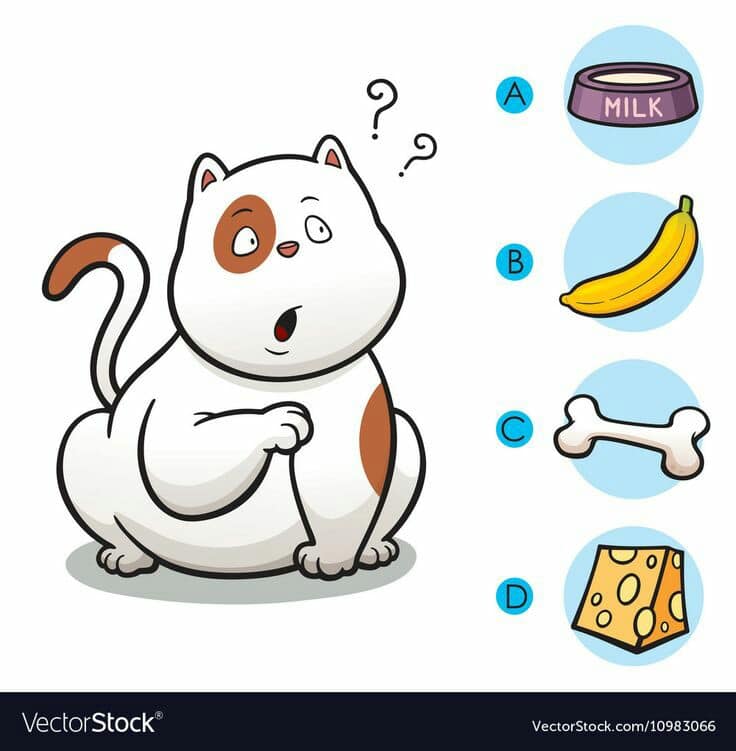 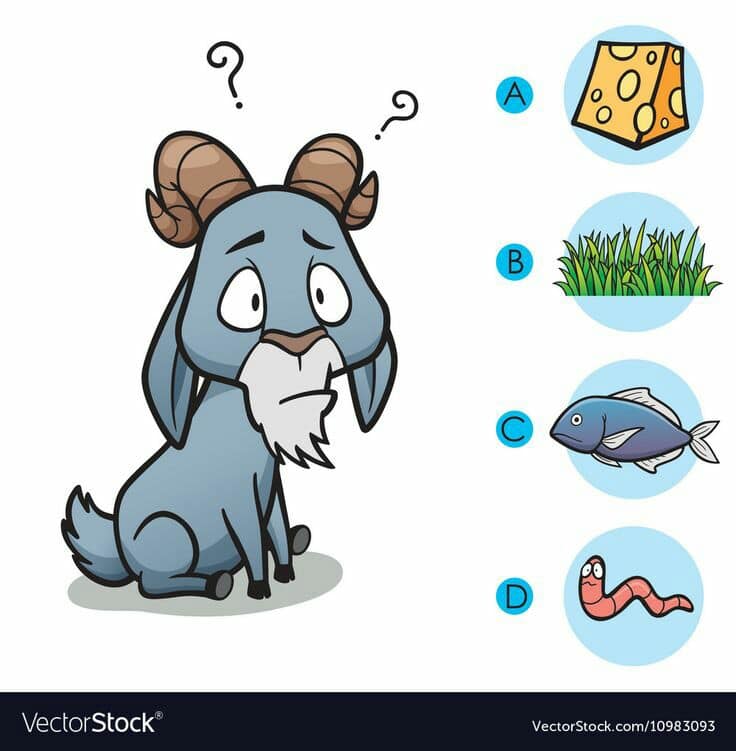 Развитие мелкой моторикиОбведи и раскрась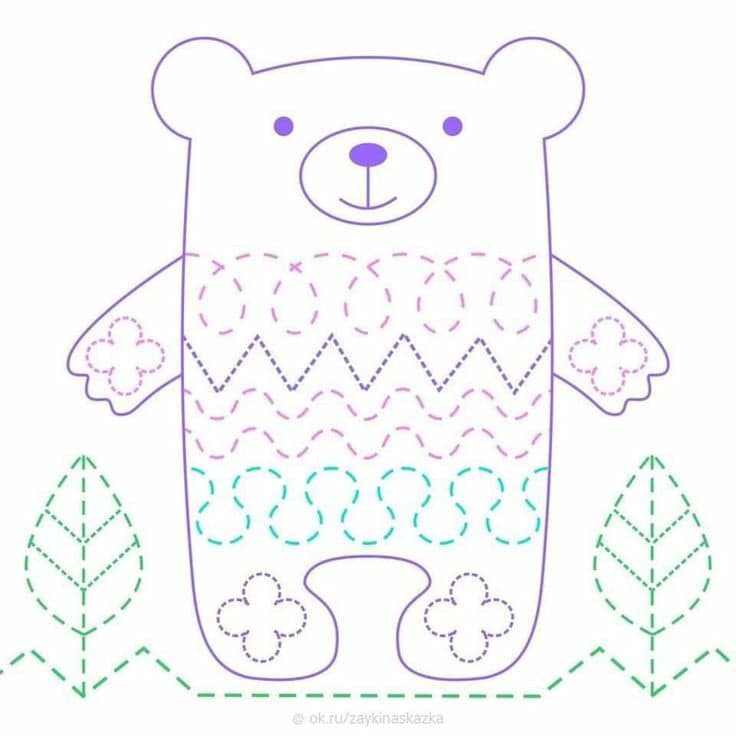 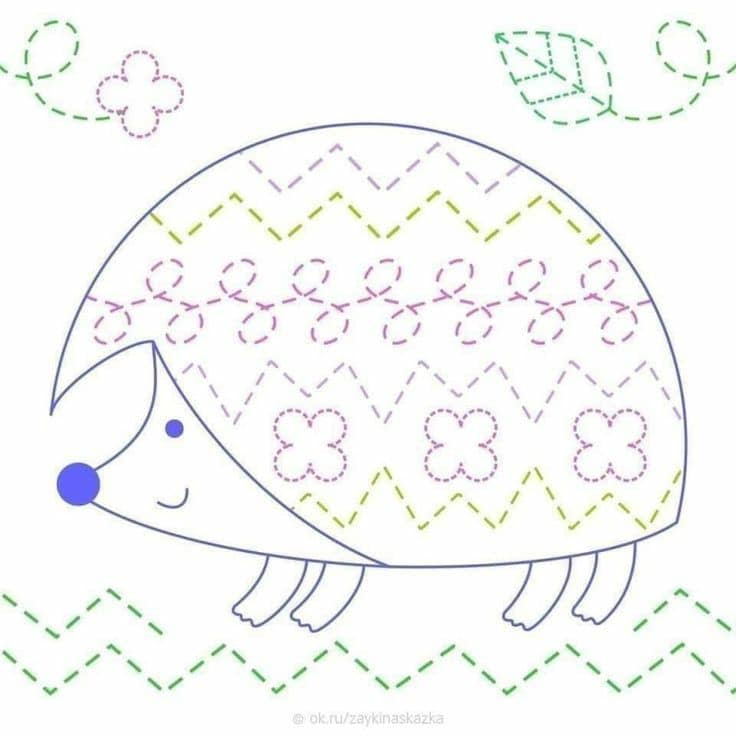 Творчество (рисование, аппликация)Открытка – Заяц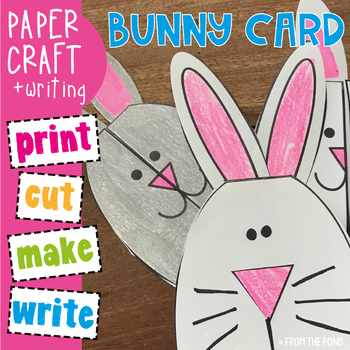 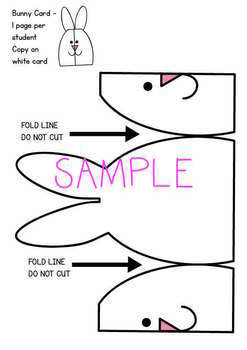 Рисуем черепахуhttps://www.youtube.com/watch?v=La0Fwk_DBb0Как нарисовать собакуhttps://www.youtube.com/watch?v=ZpeGaonYIrUКак нарисовать кошкуhttps://www.youtube.com/watch?v=IZD7Nn0VUZkМультфильмы«Фиксики»  подборка про животныхhttps://www.youtube.com/watch?v=Oq8XGaxDbTYНейро игра «Попробуй повтори»Взрослый показывает карточку (картинку) ребенок должен показать точно такое же движение руками.(Обратите внимание какая рука изображена на картинке правая или левая). 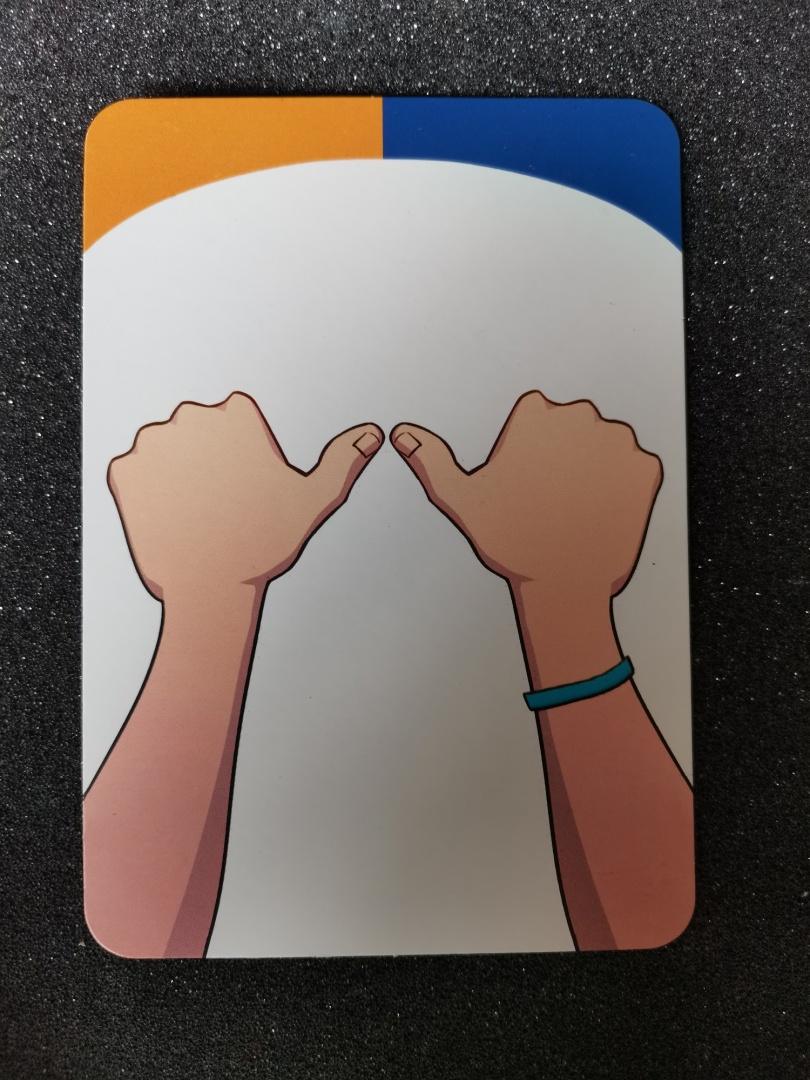 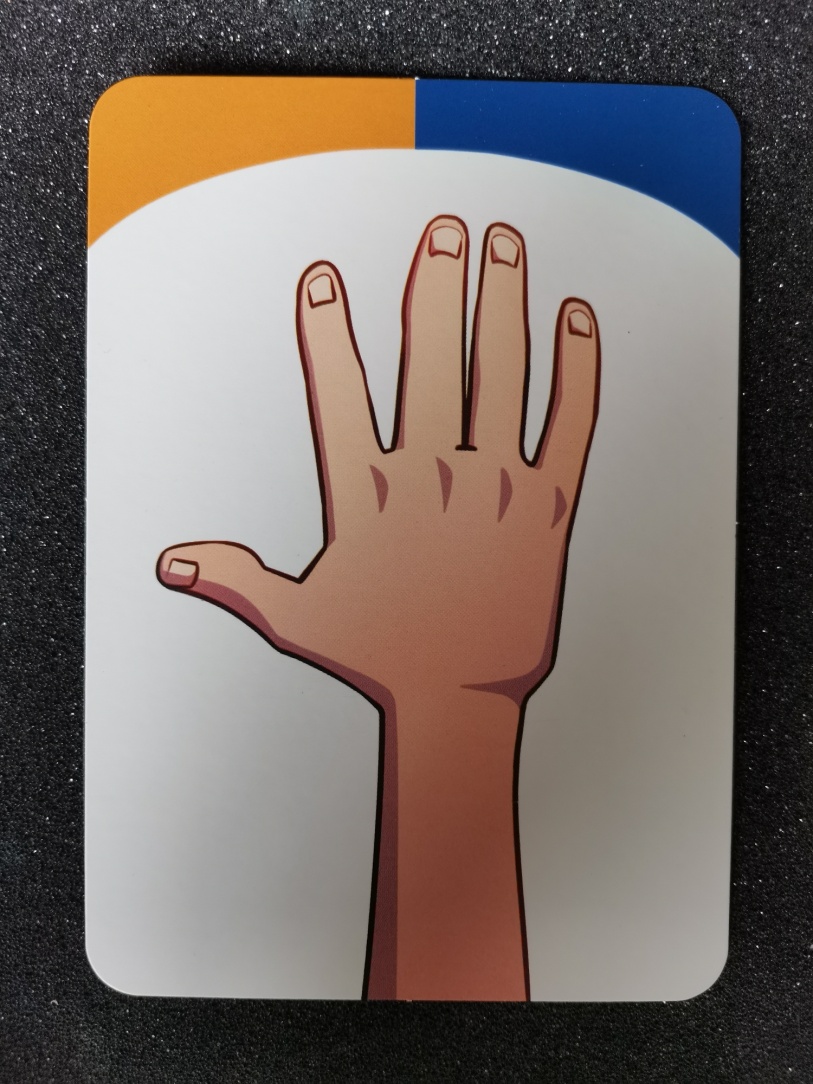 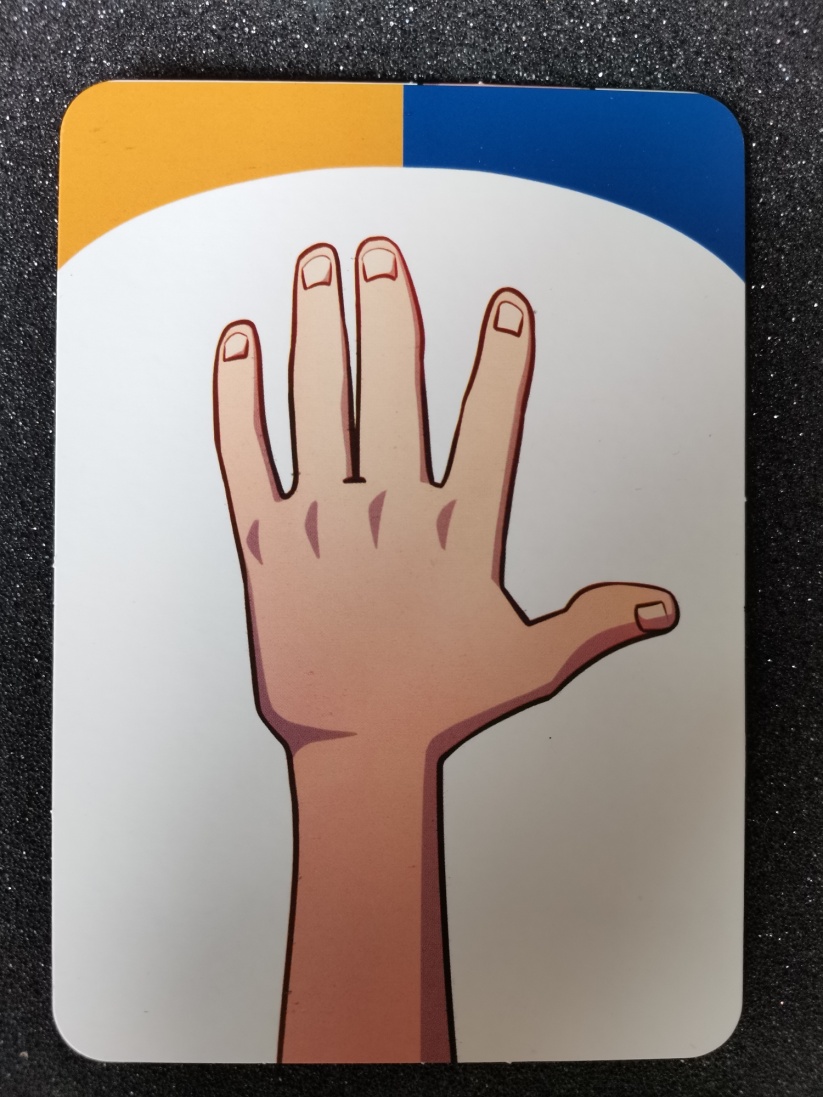 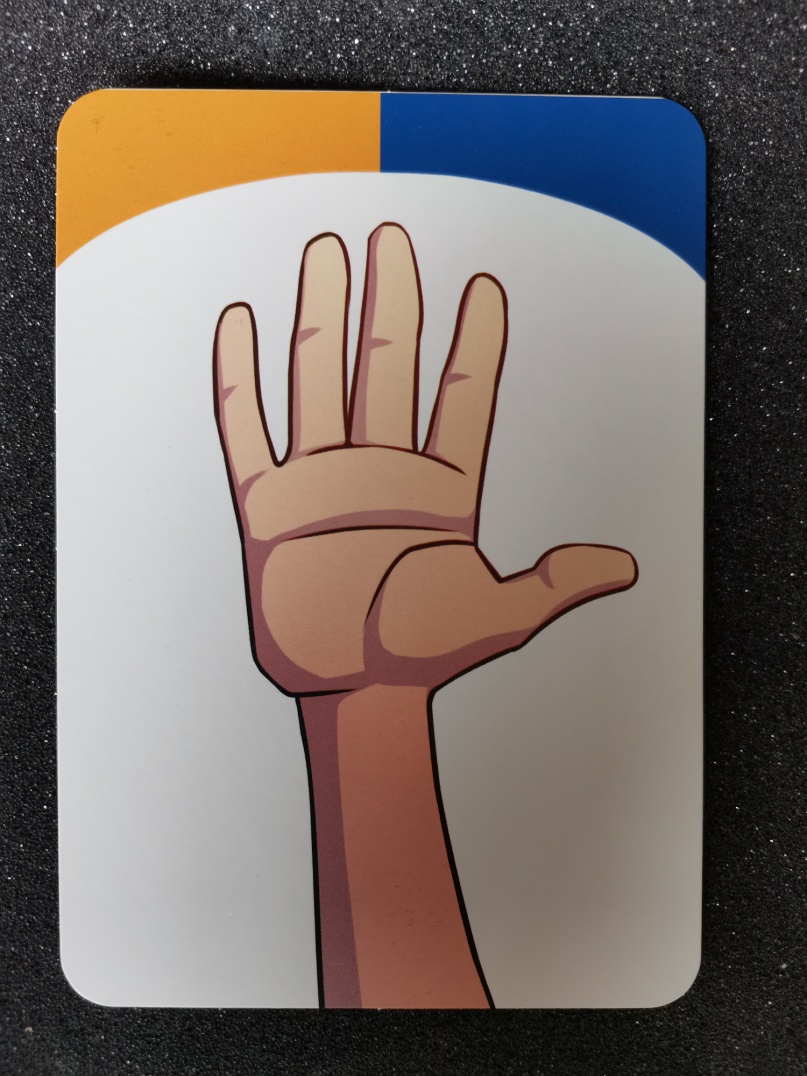 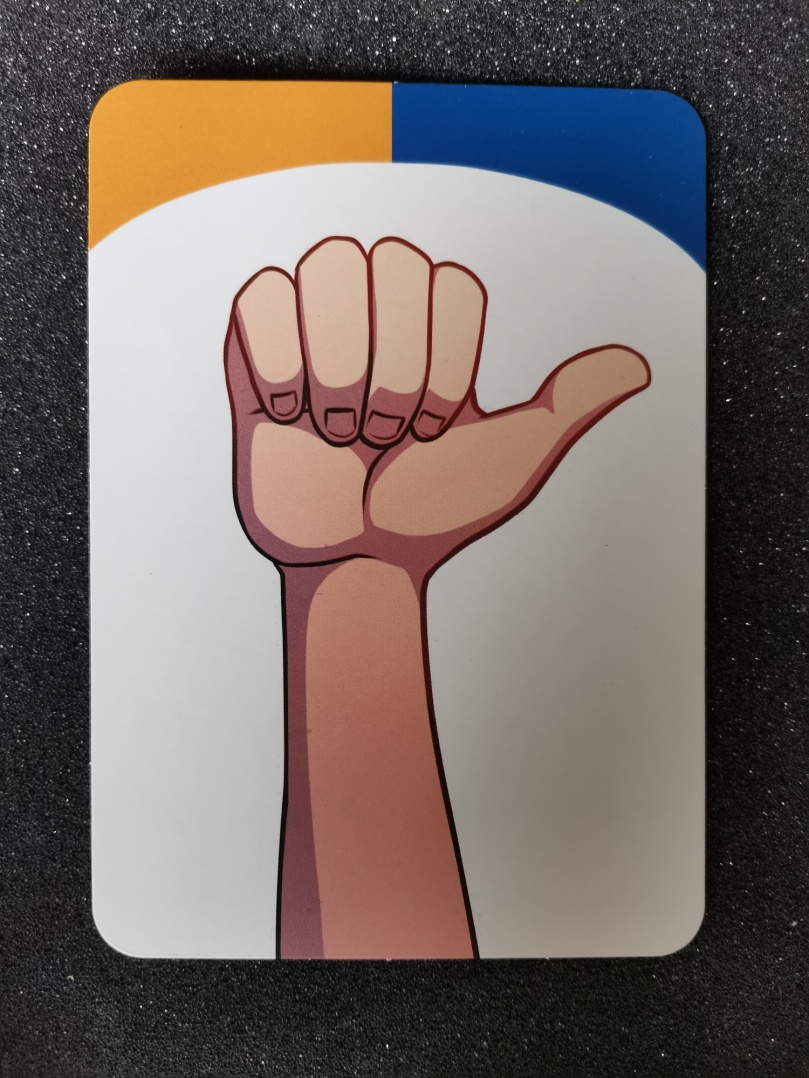 